TRIAD Syllabus HighlightsThe Citizen Voice:TRIAD Members: Veronica Andrews, Robert Boller, James Warren Boyd, Kirsten HilbertTRIAD Goals: To integrate Writing, Speaking, and Critical Analysis while supporting student voices and agency. Achieved in the following ways:Pairing the Elevator Speech with a Reflection EssayReimagining the Collaborative Current Events Unit (heavily drawing on the concept of The Citizen Voice) as now including a Review of Literature, a Preliminary Research Findings speech (see Appendix below for prompt and scaffolding), and a Facilitated Discussion
TRIAD Syllabus Reimagining ↓BEFOREAssignment         Topic                		Weight                Essay 1            Rhetorical analysis        	20%                Essay 2            Findings/Elevator Speech    	25%                Essay 3         Collab. Current Events Essay    	30%                Essay 4            Multi-modal presentation    	10%                Class work, homework, participation            	10%            AFTERAssignment         	Topic                    			Weight            Unit 1            	Rhetorical analysis            			15%Unit 2            	Elevator Pitch>Speech                		15%>Reflection                		10%Unit 3         	Collab. Current Events >Review of Literature        	15%>Findings Speech             	5%.Annotated Bibliography         10%> Facilitated Discussion       	10%Unit 4            Multi-modal presentation        			15%Class work, homework, participation            			10%   Sample Assignment:The Findings Speech (James Warren Boyd):Let your students’ end-of-semester reflections BLOOM!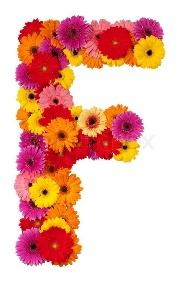 CONTEXT: Prior to this short impromptu speech and discussion, students have begun preliminary research into a topic they will use for an essay. This speech helps them to articulate the direction of their research and, with the input from other students, to narrow/hone their thesis/research question focus. The Findings Speech is extremely adaptable to a variety of assignments. It also help student share their ideas and critical processes, and lets them find a wider audience for their research and ideas beyond peer reviewers and the instructor.PROMPT:The F-Words Findings SpeechBrainstorm in your notebooks to prepare for a 2-3 minute impromptu speech on your research question and preliminary research.FoundationsConsider answering these questions:What is interesting about your topic?Was it the first topic you thought of? What drew you to it?Why is it an important aspect of relationships to study?FocusConsider answering these questions:How did you narrow the focus of your research?What is your research question [or thesis]? (Read this twice for us.)FindingsConsider answering these questions based on your research so far:What have other people written about this topic upon which I am writing; in other words, what conversation are they having?What seem to be the major topics and sub-topics of their discussion that relate to your research question?What do you still want to find?